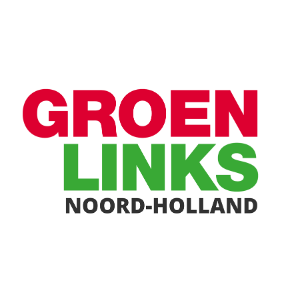 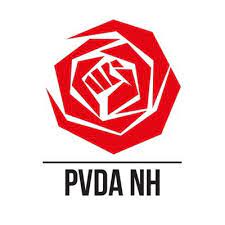 Aanvullende schriftelijke vragen bij ID 1878, vraagnummer 25-2024;Sterk vervuilde wateren in Noord-Hollandse bollenstreekDatum: 22 maart 2024Indieners: 	Ruchama Bwefar, GroenLinks		Gert-Jan Leerink, PvdA			Geachte leden van Gedeputeerde Staten, Langs deze weg dienen wij graag aanvullende vragen in over Dinoterb. We sluiten hiermee aan bij onze vragen van 8 maart 2024 (ID 1878, vraagnummer 25-2024)In natuurgebieden als Het Zwanenwater werken veel vrijwilligers en professionals. Ze verrichten vogeltellingen, leiden bezoekers rond, peilen waterstanden en verrichten beheerswerkzaamheden als wilgentenen steken en riet maaien. Aanvullende vragen:Welke gezondheidsrisico’s lopen deze vrijwilligers en professionals door een concentratie kankerverwekkend Dinoterb die ruim twee keer zo hoog is als het maximaal toegestaan risiconiveau?; Welke aanvullende veiligheidsmaatregelen moeten deze vrijwilligers en professional in het groen treffen om veilig hun werkzaamheden te kunnen verrichten?;Welke rol heeft de provincie bij het garanderen van de veiligheid en de gezondheid van de vrijwilligers en de professionals, die zich om niet inzetten om onze Noord-Hollandse natuurdoelen te halen?; enWelke actie(s) gaat het college hiertoe ondernemen?